Náhled na stránku systému OK služby – poskytovatel ze dne 2. 11. 2017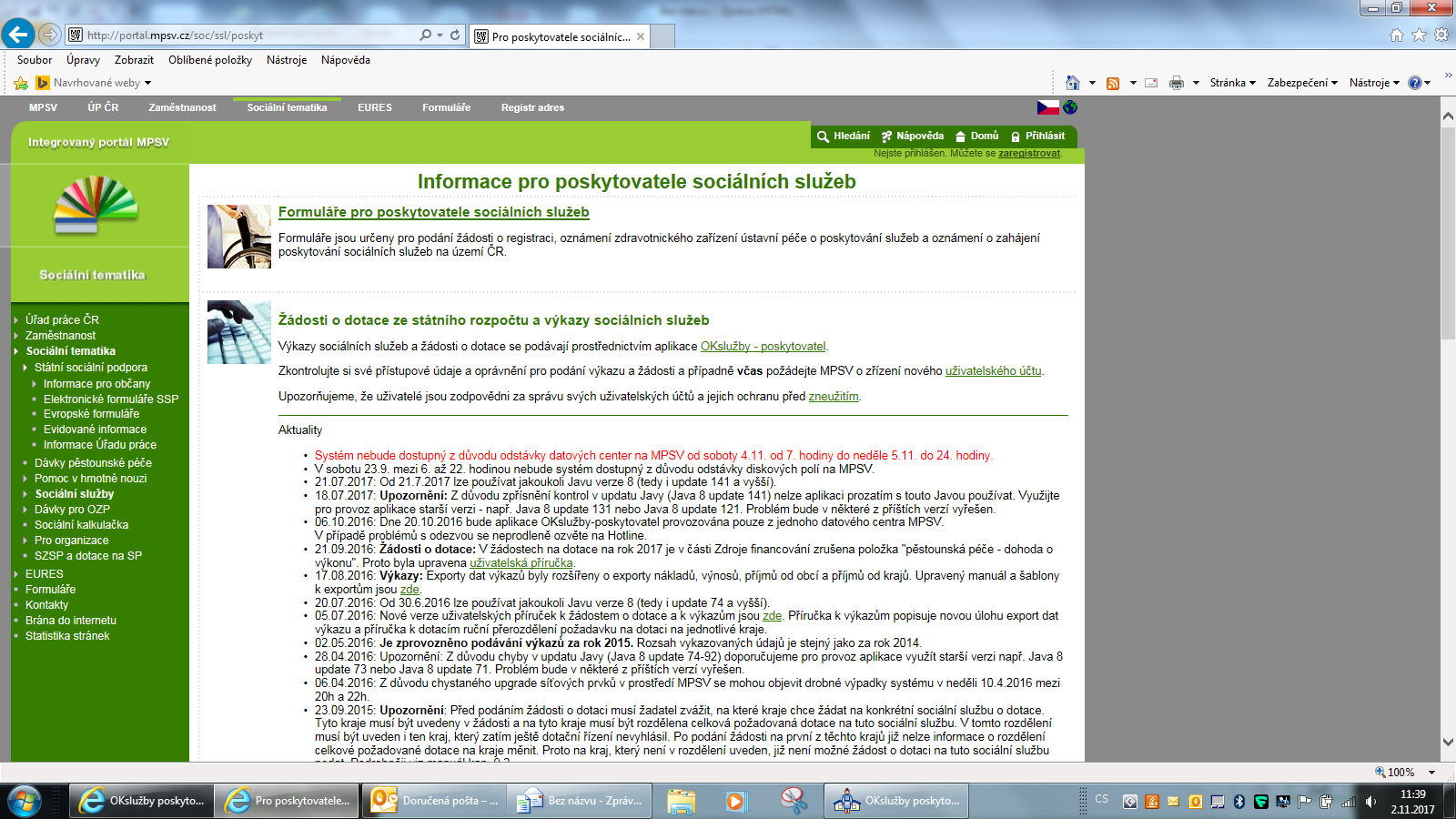 